Исполнитель: заместитель директора по УВР Сохиева Т.К.Приложение 1к приказу_____ от ________2021г.МУНИЦИПАЛЬНОЕ БЮДЖЕТНОЕ УЧРЕЖДЕНИЕ ДОПОЛНИТЕЛЬНОГО ОБРАЗОВАНИЯ«ЦЕНТР ДЕТСКОГО ТВОРЧЕСТВА им. К.Х. ПАГИЕВА»АЛАГИРСКОГО РАЙОНА РЕСПУБЛИКИ СЕВЕРНАЯ ОСЕТИЯ-АЛАНИЯСписки обучающихся в творческом объединении «Робототехника»педагог дополнительного образования: Ревазова Ф.Ф.на 2021/2022 учебный год1 группа 1 год обучения (на базе МБОУ СОШ пос. Мизур)2 группа 1 год обучения (на базе МБОУ СОШ пос. Мизур)3 группа 3 год обучения (на базе МБОУ СОШ пос. Мизур)4 группа 3 год обучения (на базе МБОУ СОШ пос. Мизур)Цифровые данныеПриложение 2к приказу_____ от ________2021г.МУНИЦИПАЛЬНОЕ БЮДЖЕТНОЕ УЧРЕЖДЕНИЕ ДОПОЛНИТЕЛЬНОГО ОБРАЗОВАНИЯ«ЦЕНТР ДЕТСКОГО ТВОРЧЕСТВА им. К.Х. ПАГИЕВА»АЛАГИРСКОГО РАЙОНА РЕСПУБЛИКИ СЕВЕРНАЯ ОСЕТИЯ-АЛАНИЯСписки обучающихся в творческом объединении «Шахматное королевство»педагог дополнительного образования: Икаев Р.И.на 2021/2022 учебный год1 группа 1 год обучения (на базе МБОУ СОШ пос. Мизур)2 группа 1 год обучения (на базе МБОУ СОШ пос. Мизур)Приложение 3к приказу_____ от ________2021г.МУНИЦИПАЛЬНОЕ БЮДЖЕТНОЕ ОБЩЕОБРАЗОВАТЕЛЬНОЕ УЧРЕЖДЕНИЕМУНИЦИПАЛЬНОЕ БЮДЖЕТНОЕ ОБЩЕОБРАЗОВАТЕЛЬНОЕ УЧРЕЖДЕНИЕМУНИЦИПАЛЬНОЕ БЮДЖЕТНОЕ ОБЩЕОБРАЗОВАТЕЛЬНОЕ УЧРЕЖДЕНИЕМУНИЦИПАЛЬНОЕ БЮДЖЕТНОЕ ОБЩЕОБРАЗОВАТЕЛЬНОЕ УЧРЕЖДЕНИЕМУНИЦИПАЛЬНОЕ БЮДЖЕТНОЕ ОБЩЕОБРАЗОВАТЕЛЬНОЕ УЧРЕЖДЕНИЕСРЕДНЯЯ ОБЩЕОБРАЗОВАТЕЛЬНАЯ ШКОЛА ПОС. МИЗУРСРЕДНЯЯ ОБЩЕОБРАЗОВАТЕЛЬНАЯ ШКОЛА ПОС. МИЗУРСРЕДНЯЯ ОБЩЕОБРАЗОВАТЕЛЬНАЯ ШКОЛА ПОС. МИЗУРСРЕДНЯЯ ОБЩЕОБРАЗОВАТЕЛЬНАЯ ШКОЛА ПОС. МИЗУРСРЕДНЯЯ ОБЩЕОБРАЗОВАТЕЛЬНАЯ ШКОЛА ПОС. МИЗУР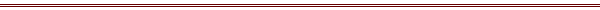 П Р И К А Зот «____» _________ 2021г.от «____» _________ 2021г.№ ______№ ______пос. МизурО зачислении обучающихся в центр образования цифрового и гуманитарного профилей «Точка роста»О зачислении обучающихся в центр образования цифрового и гуманитарного профилей «Точка роста»О зачислении обучающихся в центр образования цифрового и гуманитарного профилей «Точка роста»             В целях развития дополнительного образования обучающихся, на основании заявлений родителей (законных представителей) обучающихся п р и к а з ы в а ю:1. Зачислить с 20.09.2021 года обучающихся МБОУ СОШ пос. Мизур на дополнительные образовательные программы в центр образования цифрового и гуманитарного профилей «Точка роста»:2. Контроль исполнения приказа возложить на заместителя директора по УВР Сохиеву Т.К.             В целях развития дополнительного образования обучающихся, на основании заявлений родителей (законных представителей) обучающихся п р и к а з ы в а ю:1. Зачислить с 20.09.2021 года обучающихся МБОУ СОШ пос. Мизур на дополнительные образовательные программы в центр образования цифрового и гуманитарного профилей «Точка роста»:2. Контроль исполнения приказа возложить на заместителя директора по УВР Сохиеву Т.К.             В целях развития дополнительного образования обучающихся, на основании заявлений родителей (законных представителей) обучающихся п р и к а з ы в а ю:1. Зачислить с 20.09.2021 года обучающихся МБОУ СОШ пос. Мизур на дополнительные образовательные программы в центр образования цифрового и гуманитарного профилей «Точка роста»:2. Контроль исполнения приказа возложить на заместителя директора по УВР Сохиеву Т.К.             В целях развития дополнительного образования обучающихся, на основании заявлений родителей (законных представителей) обучающихся п р и к а з ы в а ю:1. Зачислить с 20.09.2021 года обучающихся МБОУ СОШ пос. Мизур на дополнительные образовательные программы в центр образования цифрового и гуманитарного профилей «Точка роста»:2. Контроль исполнения приказа возложить на заместителя директора по УВР Сохиеву Т.К.             В целях развития дополнительного образования обучающихся, на основании заявлений родителей (законных представителей) обучающихся п р и к а з ы в а ю:1. Зачислить с 20.09.2021 года обучающихся МБОУ СОШ пос. Мизур на дополнительные образовательные программы в центр образования цифрового и гуманитарного профилей «Точка роста»:2. Контроль исполнения приказа возложить на заместителя директора по УВР Сохиеву Т.К.Директор школыДиректор школыО.Н. КалоеваО.Н. Калоева№Ф.И.О.обучающегосяГод рожденияНомер сертификатаПолных летШкола, классАдресКонтактный телефон Данные о родителях1.Валиев Арсен Сосланович17.07.2009г.150172683812 летМБОУ СОШ пос. Мизур,6 классп. Мизур,кор.22, кв.289284910149Валиева Изольда Борисовна2.Гогичаев Алан Вадимович17.10.2009г.150169491911 лет 10 мес.МБОУ СОШ пос. Мизур,6 классп. Мизур,кор.12, кв.5489289305301Гасиева Зарина ТемурболатовнаГогичаев Вадим Борисович3.Джамалдинов Тамерлан Анзорович16.01.2010г.150109589011 лет 8 мес.МБОУ СОШ пос. Мизур,6 классп. Мизур,кор.10,кв.12989289273544Джамалдинов Анзор  ВахаевичКучиева Ирина Казбековна4.Джихаев Максим Терентьевич31.07.2010г.150103364811 лет 2 мес.МБОУ СОШ пос. Мизур,6 классп. Мизур,кор.20, кв.2189284924959Джихаев Терентий СардиевичДжихаева Виктория Сергеевна5.Зангиев Урузмаг Тамерланович25.09.2009г.150161584511 лет 11 мес.МБОУ СОШ пос. Мизур,6 классп. Мизур,кор.6, кв.689289303846Зангиева Бэла ЮрьевнаЗангиев Тамерлан Темболатович6.Кораев Марат Борисович16.06.2009г.150157462112 лет 3 мес.МБОУ СОШ пос. Мизур,6 классп. Мизур,кор.12,кв.2889289273544Кораев Борис МуссаевичЧибирова Ирма Бадриевна7.Марзоев Георгий Олегович19.04.2010г.150114425811 лет 4 мес.МБОУ СОШ пос. Мизур,6 классп. Мизур,кор.55, кв.1589194202806Кайтмазова Залина КамболатовнаМарзоев Олег Германович8.Мзоков Казбек Андреевич12.06.2009г.150150979112 лет 3 мес.МБОУ СОШ пос. Мизур,6 классп. Мизур,кор.12,кв.12889284894616Мзоков Андрей КонстантиновичИкаева Залина Асланбековна9.Туаев Сармат Шотаевич15.09.2009г.150154801712 летМБОУ СОШ пос. Мизур,6 классп. Бурон, кор. 22, кв.489284960512Делиева Анжела ВладиславлвнаТуаев Шота Александрович10.Цопанов Давид Станиславович11.03.2010г.150191478511 лет 6 мес.МБОУ СОШ пос. Мизур,6 классп. Мизур,кор.11, кв.789284924959Цопанова Виктория Константиновна11.Фидаров Алан Асланбекович17.08.2010г.150172138411 летМБОУ СОШ пос. Мизур,6 классп. Мизур,кор.10,кв.14289891323420Фидаров Асланбек ХаритоновичДзусова Мадина Олеговна12.Худалов Марат Ацамазович10.01.2010г.150194362411 лет 8 мес.МБОУ СОШ пос. Мизур,6 классп. Мизур,кор.16, кв.4889284920094Худалова Карина Ахсарбековна№Ф.И.О.обучающегосяГод рожденияНомер сертификатаПолных летШкола, классАдресКонтактный телефон Данные о родителях1.Кабалоева Милана Аслановна06.07.2010г.150120825611 лет 2 мес.МБОУ СОШ пос. Мизур,5 класспос. Мизур,кор.10, кв.10689187073722Кабалоев Аслан ТаймуразовичКаряева Изаура Измаиловна2.Кайтова Алана Ахсарбековна29.09.2010г.150183449910 лет 11 мес.МБОУ СОШ пос. Мизур,5 класспос. Мизур,кор.22, кв.3989284897196Кайтов Ахсарбек КасполатовичЕдзиева Альбина Андреевна3.Марзоева Оксана Ирбековна29.06.2010г.150136659511 лет 2 мес.МБОУ СОШ пос. Мизур,5 класспос. В. Мизур,дом №389284845941Марзоев Ирбек АлексеевичСохиева Марина Сослановна5.Сохиева Лаура Маратовна25.04.2010г.150158291611 лет 4 мес.МБОУ СОШ пос. Мизур,5 класспос. Мизур,кор.12, кв.8489280744523Сохиев Марат ВалерьевичДжиоева Ирина Вячеславовна4.Лолаева Лейла Черменовна02.07.2010г.150120860211 лет 2 мес.МБОУ СОШ пос. Мизур,6 класспос. Мизур,кор.12, кв.3989289398077Лолаев Чермен ТаймуразовичБагданова Надежда Михайловна5.ГацоеваАлина Тотрадзовна19.02.2010г.150153639411 лет 6 мес.МБОУ СОШ пос. Мизур,6 классп. Мизур, корпус12-5489289305301Гасиева Зарина ТемурболатовнаГогичаев Вадим Борисович6.Дзагиева Регина Робертовна27.10.2009г.150189254611 лет 10 мес.МБОУ СОШ пос. Мизур,6 классп. Мизур, кор.10,кв..5589284939363Дзагиев Роберт КазбековичКучиева Анжела Валериевна7.Зангиева Алена Муратовна15.09.2009г.150192160411 лет 11 мес.МБОУ СОШ пос. Мизур,6 классп. Мизур,кор. 22, кв.789284806287Зангиев Мурат БимболатовичКаргинова Лариса Таймуразовна8.Кобесова Валерия Артуровна30.03.2010г.150161366911 лет 5 мес.МБОУ СОШ пос. Мизур,6 классп. Мизур, кор.21, кв.289888342543Дзасохов Артур БорисовичКобесова Нино Васильевна9.Цопбоева Вероника Максимовна10.11.2009г.150168822311 лет 10 мес.МБОУ СОШ пос. Мизур,6 классп. Мизур, кор.20, кв.289288641894Цопбоева Оксана Муталибовна10.Моураова Алана Алановна16.08.2010г.150129015211 лет 11 мес.МБОУ СОШ пос. Мизур,5 классп. Мизур, 11.Кобесова Арина Раульевна21.12.2008г.150114497212 лет 9 мес.МБОУ СОШ пос. Мизур,6 классп. Мизур, кор.13, кв.6989627502609Кобесова Зинаида Казбековна12.Лемешева Анастасия Александровна16.05.2009г.150950330912 лет 4 мес.МБОУ СОШ пос. Мизур,6 классп. Бурон, в/ч 203889284805418Лемешева Татьяна ГригорьевнаЛемешев Александр Васильевич№Ф.И.О.обучающегосяГод рожденияНомер сертификатаПолных летШкола, классАдресКонтактный телефон Данные о родителях1.Габараев Таймураз Рустанович15 05.2009г.1501474125МБОУ СОШ пос. Мизур,7 классп. Мизур, кор.9, кв.3789280747996Габараева Зема Джемаловна2.Икаев Георгий Асланбекович26.11.2008г.150139737612 лет 9 мес.МБОУ СОШ пос. Мизур,7 классп. Мизур, кор.14, кв.3789888748133Икаев Аслан МихайловичХудалова Залина Ахсарбековна3.Кайтмазов Сармат Ахтемирович08.02.2009г.150152459712 лет 7 мес.МБОУ СОШ пос. Мизур,7 классп. Мизур, кор.10, кв.11189288598852Кайтмазов Ахтемир БодзиевичКайтмазова Хатуна Отаровна4.Подчередниченко Арсен Игоревич10.11.2008г.150117495612 лет 10 мес.МБОУ СОШ пос. Мизур, 7 классп. Мизур, кор.10,кв.10389284962540Подчередниченко Игорь ВалентиновичГаболаева Фатима Ростиславовна5.Марзоев Заур Аркадьевич25.12.2008г.150189932612 лет 8 мес.МБОУ СОШ пос. Мизур, 7 классп. Мизур, кор.21, кв.589284972277Марзоев Аркадий АхболатовичМарзоева Берта Николаевна6.Снегирев Никита Андреевич23.10.2008г.150122607712 лет 10 мес.МБОУ СОШ пос. Мизур, 7 классп. Мизур, кор.29, кв.3089897427037Снегирев Андрей АндреевичКайтмазова Елена Владимировна7.Фидаров Астан Асланбекович05.11.2008г.150175046412 лет 10 мес.МБОУ СОШ пос. Мизур, 7 классп. Мизур, кор.21, кв.6589891323420Фидаров Асланбек ХаритоновичДзусова Мадина Олеговна8.Хацаева Мадина Олеговна30.12.2008г.150156878812 лет 8 мес.МБОУ СОШ пос. Мизур, 7 классп. Мизур, кор.13, кв.6889289274545Хацаев Олег БудзиевичХацаева Ольга Казбековна9.Ханикаев Хетаг Батразович28.02.2009г.150198440512 лет 6 мес.МБОУ СОШ пос. Мизур, 5 классп. Мизур, кор.16, кв.989604026751Дзукаева Заира Маирбековна10.Цаллагов Вадим Асланович02.09.2008г.150156495613 летМБОУ СОШ пос. Мизур, 7 классп. Мизур, кор.12, кв.9989284865777Цаллагов Аслан ЭльбрусовичМарзоева Альбина Батразовна11.Купеев Асланбек Таймуразович03.09.2008г.150156860413 летМБОУ СОШ пос. Мизур, 7 классп. Мизур,кор.51, кв.389194251514Купеев Таймураз СергеевичАчеева Залина Юрьевна12.Парахин Максим Игоревич11.04.2008г.150952766213 лет 5 мес.МБОУ СОШ пос. Мизур, 7 класспос. Бурон, в/ч89195200396Парахин Игорь МихайловичПарахина Наталья Валерьевна№Ф.И.О.обучающегосяГод рожденияНомер сертификатаПолных летШкола, классАдресКонтактный телефон Данные о родителях1.Байсангурова Моника Сослановна22.08.2008г.150175154813 летМБОУ СОШ пос. Мизур, 7 классп. Мизур, кор.2, кв.7589604017389Байсангуров Сослан АлександровичЦыганкова Марина Васильевна2.Гаглоева Милена Алановна18.06.2008г.150198433913 лет 2 месМБОУ СОШ пос. Мизур, 7 классп. Мизур,кор.10, кв.4289284834393Гаглоев Алан ЛентоевичРевазова Аксана Дзабоевна3.Гаглоева Сюзана Амирановна29.11.2008г.150157569012 лет 9 мес.МБОУ СОШ пос. Мизур, 7 классп. Мизур, кор.34, кв.289891351666Гаглоев Амиран ВладимировичСабаева Диана Тотразовна4.Жукаева Жанна Муратовна02.02.2009г.150120758512 лет 7 мес.МБОУ СОШ пос. Мизур, 7 классп. Мизур,кор.3, кв.5289286890175Жукаев Мурат КонстантиновичКожиева Ирина Борисовна5.Кулаева Гуара Альбертовна07.06.2009г.150190725512 лет 3 мес.МБОУ СОШ пос. Мизур, 7 классп. Нузал, дом 289888707002Калоева Зарема Славиковна6.Гацоева ДзерассаТотрадзовна11.01.2009г.150180337112 лет 8 мес.МБОУ СОШ пос. Мизур, 7 классп. Мизур, кор.51, кв.389388844847Гацоев Тотрадз ТаймуразовичГацоева Аида Автандиловна7.Маргиева Кристина Заурбековна02.01.2009г.150113125912 лет 8 мес.МБОУ СОШ пос. Мизур, 7 классп. Мизур, кор.26, кв.589284928446Маргиев Заурбек КонстантиновичПлиева Залина Ацамазовна8.Подчередниченко Мадина Валерьевна02.10.2008г.150141727112 лет 11 мес.МБОУ СОШ пос. Мизур, 7 классп. Мизур, кор.10, кв.13889280695425Подчередниченко Валерий ВалентиновичПлиева Алла Зауриевна9.Сидорова Мария Владимировна19.05.2008г.150143976313 лет 3 мес.МБОУ СОШ пос. Мизур, 7 классп. Мизур, кор.55, кв.989604044988Пашиева Виктория Александровна10.Тамаева Камилла Асланбековна09.09.2008г.150103337613 летМБОУ СОШ пос. Мизур, 7 классп. Мизур, кор.10, кв.5389289302552Тамаева Зимфира МагомедовнаТамаев Асланбек Казбекович11.Таугазова Елизавета Алановна03.06.2009г.150129347112 лет 3 мес.МБОУ СОШ пос. Мизур, 7 классп. Мизур, кор.10, кв.14389633774814Таугазов Алан СтаниславовичТаугазова Елена Феликсовна12.Таугазова Елизавета Альбертовна23.03.2009г.150103857412 лет 5 мес.МБОУ СОШ пос. Мизур, 7 классп. Мизур,кор.10, кв.489288636494Кочиев Альберт ВладимировичТаугазова Марина СтаниславовнаВсего в объединенииКол-во группМальчиковДевочекВозрастные категорииВозрастные категорииВозрастные категорииВозрастные категорииВозрастные категорииВсего в объединенииКол-во группМальчиковДевочекДо   7 лет7 лет8 лет9-10 лет11-15 лет4842424000147№Ф.И.О.обучающегосяГод рожденияНомер сертификатаПолных летШкола, классАдресКонтактный телефон обучающегосяДанные о родителях1.Басиев Азамат Сосланович25.04.2014г.15012194127 летМБОУ СОШ пос. Мизур,1 классп. Мизур, кор.14, кв.4089888723815Басиев Сослан ХасановичЦаллагова Зарина Муртазовна2.Каллагов  Ацамаз Таймуразович15.08.2014г15017448027 летМБОУ СОШ пос. Мизур,1 класспос. Мизур, кор.12, кв.8089280662161Каллагов Таймураз ЦараевичАбоева Элита Измаиловна3.Гацоева Камилла Заурбековна17.08.2014г.15013633187 летМБОУ СОШ пос. Мизур,1 классп. Мизур, кор.10, кв.11389289310387Гацоев Заурбек ТаймуразговичГадиеа Наталья Тмерлановна4.Газаев Георгий Игоревич19.11.2014г.15012996667 летМБОУ СОШ пос. Мизур,1 классп. Мизур, кор.20, кв.1489284817227Газзаев Игорь АнатольевичГазаева Мадина Иналовна5.Икаев Батрадз Артурович15.06.2014г.15017039676 лет 9 мес.МБОУ СОШ пос. Мизур,1 классп. Мизур,кор.39, кв.889286833070Касабиева Виктория Константиновна6.Кудзиев Аслан Асланбекович25.07.2014г.15010097937 летМБОУ СОШ пос. Мизур,1 классп. Мизур, кор.17, кв.6089034831617Кудзиев Асланбек ТамерлановичКудзиева Кристина Владимировна7.Басиева Руслана Руслановна07.06.2013г.15014774417 летМБОУ СОШ пос. Мизур,2 классп. Мизур,кор.17, кв.5489289355466Басиев Руслан ХасанбековичТемираева Фатима Витальевна8.Гогаева Алана Романовна05.10.2013г.15017512707 лет 11 мес.МБОУ СОШ пос. Мизур,2 классп. Мизур,кор.22, кв.7089280688258Гогаев Роман КазбековичГогаева Зарина Тамерлановна9.Гацоева Ирина Черменовна17.01.2014г.15027536677 лет 8 мес.МБОУ СОШ пос. Мизур,2 классп. Мизур,кор.17, кв.3589888714986Гацоев Чермен ЧерменовичАлборова Юлия Хаджумаровна10.Маргиев Георгий Заурбекович24.11.2013г.15016517237 лет 9 мес.МБОУ СОШ пос. Мизур,2 классп. Мизур,кор.12, кв.13089284928446Плиева Залина АцамазовнаМаргиев Заурбек Константинович11.Смирнова Мария Дмитриевна29.11.2013г.39030002287 лет 9 мес.МБОУ СОШ пос. Мизур,2 классп. Бурон в/ч89210072392Смирнов Дмитрий СергеевичСмирнова Ольга Ивановна12.Челохсаев Азамат Ацамазович09.02.2014г.15015877767 лет 7 мес.МБОУ СОШ пос. Мизур,2 класспос. Мизур,кор.13, кв.5189288586221Челохсаев Ацамаз ВладимировичКайтмазова Манана Зауровна№Ф.И.О.обучающегосяГод рожденияНомер сертификатаПолных летШкола, классАдресКонтактный телефон обучающегосяДанные о родителях1.Алборов Асланбег Зазаевич06.09.2012г.15018373709 летМБОУ СОШ пос. Мизур,3 классп. Мизур, кор.17, кв.1089284887004Алборов Заза АланбековичХаникаева Лариса Казбековна2.Бацоев Алан Робертович15.07.2012г.15013498219 летМБОУ СОШ пос. Мизур,3 класспос. Мизур,кор.23, кв.2389284880212Бацоев Роберт КазбековичКисиева Алана Лаврентьевна3.ГуацаеваСабина Олеговна02.04.2012г.15011447129 летМБОУ СОШ пос. Мизур,3 класспос. Мизур,кор.16, кв.2089237570996Гуацаева Альбина ВитальевнаГуацаев Олег Черменович4.Маргиев Азамат Заурбекович01.11.2012г.15010306518 лет 9 мес.МБОУ СОШ пос. Мизур,3 класспос. Мизур,кор.12, кв.13089284928446Плиева Залина АцамазовнаМаргиев Заурбек Константинович5.МарзоеваАльбина Ирбековна01.11.2012г.15013015498 лет 9 мес.МБОУ СОШ пос. Мизур,3 класспос. В. Мизур,дом №389284960455Марзоев Ирбек АлексеевичСохиева Марина Сослановна6.Марзоева Дзерасса Казбековна02.12.2012г.15017524598 лет 9 мес.МБОУ СОШ пос. Мизур,3 класспос. Мизур,кор.30, кв.889282357176Марзоева Альбина Ахболатовна7.Пашиева Полина Вадимовна28.01.2013г.15019054508 лет 7 мес.МБОУ СОШ пос. Мизур,3 классп. Мизур, кор.55, кв.989604044988Пашиева Виктория АлександровнаПашиев Вадим Черменович8.Агрба Анна Химкуарасовна15.12.2011г.15014545649 лет 9 мес.МБОУ СОШ пос. Мизур,4 класспос. Мизур,кор.12, кв.9089282357489Цогоева Алана ГеоргиевнаАгрба Химкуарас Викторович9.Бацоев Валерий Робертович20.05.2011г.150100384910 лет 3 мес.МБОУ СОШ пос. Мизур,4 класспос. Мизур,кор.13, кв.6089284880212Бацоев Роберт КазбековичКисиева Алана Лаврентьевна10.Босиева Зарина Аслановна17.08.2011г.150194650010 летМБОУ СОШ пос. Мизур,4 класспос. Мизур,кор.13, кв.6089288631785Босиев Аслан АлихановичРакова Светлана Владимировна11.Габолаев Аслан Хасанович24.12.2010г.150111224010 лет 8 мес.МБОУ СОШ пос. Мизур,4 класспос. Мизур,кор.14, кв.889280717090Габолаев Хасан КазбековичСаутиева Мадина Измаиловна12.Пагиев Владимир Кахаевич31.10.2011г.15012699009 лет 8 мес.МБОУ СОШ пос. Мизур,4 класспос. Мизур,кор.55, кв.1389094729705Бакаев Каха ХозырьяновичПагиева Лиана Федоровна